Školní vzdělávací programpro předškolní vzděláváníZpracován pro školní rok 2021/2022Motivační název:ŠKOLKA PLNÁ POHODYČj. 22/2021     Projednáno na pedagogické radě: 30.8.2021Mateřská škola LojovickáLojovická 557/12Praha 4 - Libuš142 00       PŘEDKLADATEL - Ivana Sýkorová        ŘEŠITEL - Ivana Sýkorová        SPOLUPRÁCE  - Dagmar Bumbalová                                    - Dana Fáberová                                   - Petra Dufková                                   - Marie Holerová                                   - Helena Böhmová                                  -  Bc. Kateřina Černá                                   -  Jaroslava KlášterkováŠVP je společným východiskem pro práci učitelů v rámci jednotlivých třídOBSAH : Název programu a jeho platnost                Identifikační údaje o mateřské škole                Obecná charakteristika školy                Podmínky předškolního vzdělávání                Organizace vzdělávání    Charakteristika vzdělávacího programu                Vzdělávací obsah                 Evaluační systém                Slovníček použitých výrazůPŘÍLOHY : Pracovní plán                   Organizační řád školy                   Provozní řád školy                   Školní řád školy                   Dlouhodobá koncepce1/ IDENTIFIKAČNÍ ÚDAJEMateřská škola LojovickáLojovická 557/12, Praha 4 - Libuštelefon : 241 471 378e-mail: sykorova.mslojovicka@seznam.czředitelka : Ivana Sýkorováautor loga : Ing. arch Martina SýkorováWEB : www.mslojovicka.czIČO : 60437928bankovní spojení : 2000906389/0800zřizovatel : MĚSTSKÁ ČÁST PRAHA – LIBUŠplatnost dokumentu od 1.9.2021č.j. 22/2021Zdroje : RVP PV, školský zákon, Eva Opravilová- Jaro, léto, podzim, zima v MŠ2/ OBECNÁ CHARAKTERISTIKA ŠKOLYPREZENTACE ŠKOLY – Kapacita MŠ – 84 dětí, ŠJ 90Naše třítřídní mateřská škola s 68 zapsanými dětmi, z toho 3 děti jsou dvouleté, se nachází v klidné oblasti mezi rodinnými domky u Kamýckého lesa. Jeden pavilon budovy je pouze přízemní a druhý pavilon je jednopatrový. U tříd, které se nachází v přízemí jsou součástí nově zrekonstruované terasy, které využíváme jako venkovní učebny. Škola má krásnou, ke hře uzpůsobenou zahradu s pískovišti, mlhovištěm, herními prvky a zahradními domky. Součástí je i ohniště s lavicemi pro každoroční podzimní táborák, ke kterému se schází naši současní i bývalí žáčci se svými rodiči. Terasy a zahradní altán často využíváme ke vzdělávání dětí venku. Děti jsou ve třech třídách věkově smíšených. Všechny třídy jsou upraveny, tak aby vznikl lepší prostor a podmínky pro výchovně vzdělávací práci s dětmi. Další vybavení jednotlivých tříd je prováděno postupně podle finančních možností. V MŠ je částečný bezbarierový přístup do třídy Kytička. Dle finančních možností postupně nakupujeme pomůcky pro integraci. Třídy jsou nazvány podle lehce zapamatovatelných názvů a dle barevného provedení.  Červená třída Kytička, žlutá třída Sluníčko a zelená třída Čtyřlístek. Rodiče mají možnost již při zápisu si zvolit, kterou třídu by si pro dítě přáli. Ve všech třídách jsou plně kvalifikované paní učitelky, které se specializují na Osobnostně výchovně vzdělávací práci a ve svých vzdělávacích aktivitách zvláště na výtvarnou a pracovní výchovu, tělesnou výchovu, hudební, dramatickou výchovu a ekologickou výchovu.  Dalšími možnými aktivitami, jsou placené aktivity, které vyučují paní učitelky společně s lektorkou, jsou to aktivity, které potřebují svoje nezbytnosti / keramická pec, bazén, tenisový kurt/  a nabízíme je v dopoledních hodinách -  tenis – 1 týden v červnu, plavání a keramický kroužek celoročně. Tyto aktivity se vyučují mimo školku. Další aktivitou, kterou nabízíme v dopoledních hodinách je bruslení a lyžování – tyto aktivity jsou nabízeny 2 týdny v listopadu a týden v lednu, také mimo MŠ. Lyžování vyučují lektoři a paní učitelky plní funkci dozoru, bruslení vyučují také lektoři a paní učitelky dozorují. V odpoledních hodinách po ukončení provozu v 15,00 hodin ve třídě Čtyřlístek nabízíme sportovní vyžití a angličtinu. Dále organizujeme v dopoledních hodinách Klub předškoláka – vzdělávání pro děti v posledním ročníku před nástupem do ZŠ. Samozřejmostí, s kterou organizujeme ve spolupráci s rodiči jsou výlety, návštěvy divadel a koncertů, táborák, oslavy Mikuláše, Vánoc, pálení čarodějnic, Den dětí, Den Země.PROFESIONALITA ZAMĚSTNANCŮ -  Vzdělávací činnost zabezpečuje 7 učitelek, které mají předepsanou odbornost, dostatečnou způsobilost a praxi a plně kvalifikovaná školní asistentka z OP VVV – třída Sluníčko. Je to stmelený a stabilní pracovní tým. Paní učitelky mají zájem o svůj další odborný růst. Specializované služby - logopedie, PPP - jsou zajišťovány ve spolupráci s příslušnými odborníky.PODMÍNKY PRO PŘIJÍMÁNÍ DĚTÍKritéria pro přijímání dětí do Mateřské školy Lojovická K předškolnímu vzdělávání jsou přednostně přijímány děti v posledním roce před zahájením povinné školní docházky s místem trvalého pobytu v Městské části Praha - Libuš (§ 34, odst. 4, § 179, odst. 2 zákona č 561/2004 Sb., školský zákon), tudíž i děti, kterým byl povolen odklad školní docházky. Do mateřské školy jsou přijímány děti k celodenní docházce zpravidla od tří let.Děti s místem trvalého pobytu v MČ Praha - Libuš jsou přijímány do MŠ s ohledem na následující kritéria, která vyjadřují stupeň priorit:děti předškolního věku a s povoleným odkladem školní docházky – povinná docházka  děti dle věku 5děti dle věku 4,33/ PODMÍNKY PŘEDŠKOLNÍHO VZDĚLÁVÁNÍ:3/1 věcné podmínky Mateřská škola má pro realizaci svého programu velmi dobré prostorové i materiálně technické podmínky. Uskutečněné rekonstrukce se promítly nejen do estetické úrovně prostředí, ale také funkčnosti uspořádání a prostorových možností. Každá třída má pracovnu / zároveň slouží jako jídelna/, hernu / slouží i jako ložnice/, šatnu, umývárnu, WC pro děti, kabinet na pomůcky, šatnu učitelek s WC, místnost na lůžkoviny a lehátka a ve třídě Kytička vv ateliér. Hravé koutky účelně podněcují činnosti dětí. Široký výběr hraček a kvalitních pomůcek jsou umístěny tak, aby byly dětem k dispozici podle jejich volby, jsou stanovena pravidla pro jejich využívání pedagogy i dětmi.  Stupňovitá pódia spolu se skluzavkou umožňují i pohybové využití. Děti se samy svými výtvory podílejí na úpravě a výzdobě. Prostředí je upraveno tak, aby dětské práce byly dětem přístupné a mohli je shlédnout i jejich rodiče. Zahrada mateřské školy je prostorná, vybavená herními prvky, pískovišti, umožňuje dětem rozmanité pohybové a další aktivity. Máme v plánu dovybavit zahradu i třídy, aby splňovaly podmínky pro děti od 2 let. Pomůcky pro integraci postupně nakupujeme dle finančních možností.ekonomické  Jsme mateřská škola s tzv. právní subjektivitou. Zřizovatelem je Úřad MČ Praha Libuš. Je třeba využívat finanční prostředky přidělené ze státního rozpočtu efektivně. Ve spolupráci s MČ zajišťovat finančně náročné opravy (viz PP). Z vlastního rozpočtu zajišťovat drobné opravy, údržbu, revize, doplňovat učební pomůcky, knihy, materiál pro výchovnou práci.hygienické Všechny vnitřní i venkovní prostory mateřské školy splňují bezpečnostní a hygienické normy dle platných předpisů ( čistota, teplota, vlhkost vzduchu, osvětlení, hlučnost). V kuchyni byla provedena rekonstrukce vzduchotechniky, osazeny bezdotykové vodovodní baterie, nové obklady dle požadavků hygieny. Je vypracován  Systém kritických bodů HACCP, který obsahuje zhodnocení podmínek provozu a vymezení výrobní činnosti a úkolů výrobce.3/2 životospráva Dětem je poskytována plnohodnotná a vyvážená strava. Je zachována vhodná skladba jídelníčku, dodržována zdravá technologie přípravy pokrmů a nápojů, spotřební koš, děti mají od 7 hodin dostatek tekutin a mezi jednotlivými pokrmy jsou dodržovány vhodné intervaly. Je nepřístupné násilně nutit děti do jídla. U mladších dětí je samozřejmostí pomoc při jídle dokrmováním, pokud má dítě na jídlo chuť a chce ho dojíst. Při stolování vytváříme dětem klidné, kulturní estetické prostředí. Zapojujeme děti při prostírání stolů. Pobyt venku je zařazován každodenně a dostatečně dlouho, umožňovat dětem dostatek volného pohybu nejen na zahradě, ale i v přilehlém lese. Při vycházkách dodržovat bezpečnost, 2 učitelky při pobytu mimo zahradu nad 20 dětí, z organizačních důvodů lze požádat o doprovod nepedagogické pracovníky nebo rodiče dětí. V denním programu respektujeme individuální potřeby aktivit, spánku a odpočinku. Donucovat děti ke spánku je nepřípustné. Zařazujeme od 14,00 program pro nespící předškolní děti, pro děti cizince a děti s OMJ. 3/3 psychosociální podmínky  Pedagogický styl je podporující, sympatizující, počítá se samostatným rozhodováním dítěte, ve vztazích mezi dospělými i mezi dětmi se projevuje vzájemná důvěra, tolerance, ohleduplnost a zdvořilost, vzájemná pomoc a podpora. Komunikace s dítětem je přímá, vstřícná a naslouchající. Je vyloučeno manipulování s dítětem, zbytečné organizování dětí, učitel se vyhýbá negativním slovním komentářům. Učitel se programově věnuje neformálním vztahům dětí ve třídě a nenásilně je ovlivňuje prosociálním směrem (prevence šikany), vyhýbá se negativním slovním komentářům, podporuje děti, dostatečně chválí a pozitivně hodnotí. Žádné dítě neznevýhodňujeme. Všechny děti různých národností mají u nás stejná práva i povinnosti. 3/4 organizační kompetence pracovnic jsou dány osobními úkoly a vnitřním řádemrozpis služeb, spojování dětí je maximálně omezenovést povinnou dokumentaciinformační systém uvnitř školy - osobní kontakt s ředitelkou, písemné informace na nástěncevnější informační systém je zpracován v Řádu školyučitelky se plně věnují dětem a jejich vzdělávání, volba alespoň ze dvou činnostídbát na vyvážený poměr spontánních a řízených činností v denním programuvytvářet podmínky pro individuální, skupinové i frontální činnostipři plánování vycházet z potřeb a zájmu dětí, pracovat svým tempemděti mají dostatek času pro spontánní hru, aby jí mohly dokončit nebo v ní později pokračovatdostatečně dbát na soukromí dětí, klidové koutky, možnost neúčastnit se společných činností bezpečnostní a ochrany zdravíza bezpečnost dětí v MŠ odpovídá po celou dobu práce s dětmi učiteldítě se předává pověřené osoběpři pobytu dětí mimo areál školy počet dětí nepřevyšuje 20 na jednu pracovnicipři sezónních činnostech, specifických činnostech či zotavovacích do 15 dětí – 2 učitelky, nad 15 určí ředitelka další zletilou osobu, která je způsobilá k právním úkonům.v době realizace zájmových kroužků zodpovídá za bezpečnost dětí vedoucí zájmového kroužku od doby převzetí do doby předání pedagog pracovníkovi v jednotlivých třídáchbudova MŠ se k zajištění zamyká po odchodu dětí na zahradu, dopoledne rovněž tak obě branky na zahradu, při odpoledním pobytu venku boční branka. Rodiče si vyzvedávají děti hlavní vstupní branou. Zahrada není veřejné hřiště – rodiče po vyzvednutí dítěte z MŠ nesetrvávají na školní zahradě.V průběhu vzdělávacích činností pí. učitelky dbají na to, aby si děti hrály klidně, sledují jejich hry a předcházejí konfliktům mezi dětmi. Paní učitelky nedovolí dětem, aby si z domova nosily nebezpečné předměty nebo hračky, kterými by mohly ohrozit a zranit ostatní děti. Dále pí. učitelky nesmí dát dětem bez náležitého dohledu nůžky, štětce, či jiné ostré a špičaté pomůcky, drobné korálky a drobné stavebnicové hry, které by si děti mohly vsunout do nosu či ucha.Paní učitelky ve třídě nesmí opustit děti bez zajištění dozoru jiné pracovnice z MŠ.Při chůzi po schodech pí. učitelka dbá na to, aby se děti nestrkaly, chodily klidně a držely se zábradlí.Při tělovýchovných činnostech dbá zvýšené pozornosti o bezpečnost u dětí, upozorňuje je na případné nebezpečí, zajišťuje soustavnou pomoc při cvičení (stejně tak na školní zahradě!).Paní učitelka vždy musí být na rizikových místech. Před zahájením cvičení zkontroluje, zda je tělovýchovné nářadí a náčiní v pořádku.Při převlékání dětí v šatně vykonává pí. učitelka stálý dozor. Sama se převléká až když jsou děti připraveny na pobyt venku. Neprodlužuje zbytečně pobyt připravených dětí v šatně.Na školní zahradě pí. učitelka nedovolí dětem samostatné vzdálení do prostoru zahrady, kam sama nevidí a nemůže mít o dětech přehled.Při vyzvedávání děti rodiči ze zahrady si rodiče musí vyzvednout dítě osobně na zahradě. Není přístupné, aby rodiče volali své dítě přes plot u zahrady a dítě samo zahradu opustilo. Zahrada není veřejné hřiště– rodiče po vyzvednutí dítěte z MŠ nesetrvávají na školní zahradě.Paní učitelky poučují průběžně během roku děti o bezpečnosti a chování ve třídě, na školní zahradě a při pobytu venku mimo objekt MŠ a toto zapisují do TK. Děti jsou pravidelně informovány o chování a bezpečnosti na ulici (dopravní výchova). Při vycházkách pí. učitelky učí děti chodit ve dvojicích a v zástupu tak, aby zajistily jejich bezpečnou chůzi / vesty/. Chodí s dětmi po chodníku, vyhýbají se frekventovaným křižovatkám. Dbají na bezpečné přecházení vozovky po zebře, používají terčík.Opatření při úrazu: Všechny zaměstnankyně jsou povinny okamžitě poskytnout první pomoc při úrazu. V případě potřeby přivolají lékařskou pomoc, v nezbytně nutném případě zajistí převoz zraněného do zdravotnického zařízení. Zároveň jsou povinny informovat ředitele školy, zástupkyni ředitele a zákonného zástupce dítěte. Každý úraz bude zaznamenán do knihy úrazů. U úrazů, kde je nutné ošetření lékaře, vyplní pí. učitelka protokol o úrazu. Vážné úrazy projedná s pracovníkem PO BOZP a vyplní a zašle ČŠI. Drobné poranění a způsob opatření a ošetření se zapíše. Proti úrazu jsou děti pojištěny u Kooperativy (pojištění platí pro všechny akce pořádané školou včetně školy v přírodě). Zajišťuje zástupkyně školy.3/5 řízení mateřské školy                                                                                                    Organizační řád a směrnice ředitelky školy vymezují jasná pravidla a kompetence zaměstnanců školy. Velký důraz je kladen na týmovou práci, vzájemnou spolupráci, respektování profesní odlišnosti a vytváření prostředí důvěry, otevřenosti a přátelství. Ředitelka vytváří prostor na spoluúčast při řízení pro všechny zaměstnance, názor a myšlenka každého zaměstnance je přijímána, všichni mají spolurozhodující hlas, všichni se podílí na dění v mateřské škole, zve ke spolupráci rodiče.  Od 1.4.2021 jmenovala dvě zástupkyně ředitelky, paní Bumbalovou pro zastupování vnitřní a paní Bc. Černou pro zastupování ředitelky směrem k MČ a HHMP. Spolupracujeme se zřizovatelem, se ZŠ v blízkosti MŠ, s orgány státní správy a samosprávy, s odborníky poskytující pomoc při řešení výchovných a vzdělávacích problémů dětí. Tvorba ŠVP je výsledkem celého týmu školy, vychází z podrobné analýzy a evaluačních nástrojů. TVP – doklad plánovité práce učitele, který učitelé dotváří a upravují společně. Plánování pedagogické práce se opírá o předchozí analýzu a využívání zpětné vazby. Ředitelka školy vyhodnocuje práci všech zaměstnanců, pozitivně hodnotí jednotlivé dílčí úspěchy a tím motivuje ke kvalitě vykonávané práce. Ve škole je zaveden funkční informační systém. Pro pedagogické pracovníky jsou v režimu školy zařazeny pravidelné i operativní porady pro provozní dle potřeb školy. Pedagogické porady jsou ob měsíc integrované za účelem podpory týmové práce a řešení problémů.3/6 personální a pedagogické zajištění Vzdělávací činnost zabezpečuje 6 učitelek, ředitelka, které mají předepsanou odbornost, dostatečnou způsobilost a praxi a plně kvalifikovaná školní asistentka z OP VVV pro třídu Sluníčko. Je snahou zajistit překrývání 2,5 hod, tak aby při všech činnostech byla zajištěna optimální pedagogická péče o děti. Dle potřeby překrývání rozšiřujeme úvazek na plný paní uč Dufkové.  Pokud MHMP přispěje finanční prostředky na povinné předškolní vzdělávání cizinců bude paní učitelka Dufková vyučovat češtinu tyto děti.  V MŠ je stmelený a stabilní pracovní tým. Paní učitelky mají zájem o svůj další odborný růst. Vzhledem k nárůstů dětí cizinců a dětí OMJ bude školní asistentka paní Klášterková dle pokynu ředitelky spolupracovat na vzdělávání dětí cizinců a dětí OMJ i ve třídě Čtyřlístek.Specializované služby - logopedie, PPP - jsou zajišťovány ve spolupráci s příslušnými odborníky.Provozní práce zajišťuje školnice a 2 paní uklízečky, práci v kuchyni 2 kuchařky a vedoucí školní jídelny. Zelené plochy v době, kdy paní školnice má zdravotní problémy, zajišťuje paní Petra Dufková. 3/7 spoluúčast rodičů dbát na oboustrannou důvěru, otevřenost, vstřícnost, porozumění, respekt a ochotu           spolupracovat                       podporovat bezproblémový chod činnosti Kulturního fondu rodičůzapojit aktivní rodiče - setkávání s ředitelkou a paní uč. Fáberovouchránit soukromí rodiny a patřičnou mlčenlivostzapojovat rodiče do vzdělávacího programuspolečné akce ( táborák, Mikuláš, Vánoce - besídky, oslava Dne matek, oslava Dne dětí, rozloučení s předškoláky, výlety, divadla, doprovody na bruslení )cílem je potkávat rodiče spokojené a klidné na spolupráci s rodiči se opět podílí všechny zaměstnankyně větší či menší měrou, dle záměru plánovaných akcí.3/8 podmínky pro vzdělávání dětí se speciálními vzdělávacími potřebami   Škola se připravuje stejně jako před příchodem každého jiného žáka a následně přizpůsobí podmínky pro vzdělávání, které vyžaduje míra (hloubka) SVP daného žáka.  Na prvním místě je celková vzdělávací atmosféra ve škole -  klima školy a třídy, rovinu personální, zahrnující připravenost pedagogického sboru, a rovinu materiální, „bezbariérovost“, ale i možnosti školy pořídit potřebné pomůcky. Vše podstatné pro úspěch vzdělávání žáka se SVP mají v rukou učitelé v úzké spolupráci s rodiči. Postupně se zaškolujeme, zajišťujeme učitelům potřebné kurzy a vzdělávání. Plánujeme pořídit dle potřeby metodický materiál pro vzdělávání dítěte s příslušným znevýhodněním.Ve vzdělávání vycházíme z obecných ustanovení právních předpisů, které potvrzují rozhodující roli rodičů při formování osobnosti dítěte: „Rodičovská odpovědnost zahrnuje povinnosti a práva rodičů… zejména péči o jeho zdraví, jeho tělesný, citový, rozumový a mravní vývoj, v ochraně dítěte, v udržování osobního styku s dítětem, v zajišťování jeho výchovy a vzdělání…“ (§ 858 občanského zákoníku). Školský zákon stanoví právo rodiče zvolit pro své dítě školu (§ 36 odst. 5) a potvrzuje právo žáka na vzdělávání v běžné spádové škole. Také stanoví povinnost ředitele dítě ze školského obvodu přijmout (§ 36 odst. 7). Novela školského zákona dává rodiči právo vyjádření či souhlasu v těchto věcech týkajících se vzdělávání žáka se SVP: a. žádost o poskytnutí poradenské služby, b. písemný informovaný souhlas s poskytováním podpůrných opatření /PO/                  2.-5.stupně    c. souhlas s poskytováním jiného PO stejného stupně než jen stanoveného v        doporučení školským poradenským  (s vyjádřením ŠPZ),d. projednání ukončení poskytování PO školou (po vyjádření ŠPZ), e. písemná žádost k zařazení dítěte do školy samostatně určené pro dítě se     zdravotním postižením (dle § 16 odst. 9),f. při pochybnostech – návrh na projednání správného poskytování PO    určený řediteli školy,g. žádost o revizi doporučení ke vzdělávání vydaného ŠPZ,  h. podnět ČŠI v některé z věcí uvedených výše. Nový školský zákon posiluje odpovědnost rodičů dětí se SVP za jejich vzdělávání. Vyžaduje od nich aktivní spoluúčast. Obecně platí, že vše z výše uvedeného se musí dít v nejlepším zájmu dítěte. Princip stanovený Úmluvou o právech dítěte platí jak pro rodiče, tak pro školu.V případě přijetí dítěte se SVP ředitelka činí následující kroky: Upravuje školní dokumentaci ve prospěch žáků se SVP (ŠVP, školní řád, směrnice školy související se zajištěním bezpečnosti dětí…). Vede učitele k identifikaci potřeb dětí v 1. stupni podpory. Vytváří podmínky pro podporu žáků se SVP (ve všech stupních podpory).            Koordinuje (nebo deleguje) realizaci podpůrných opatření v 1. stupni podpory. Ve spolupráci se zákonným zástupcem zajistí vyšetření dítěte a získání doporučení ŠPZ k přiznání PO ve 2.–5. stupni podpory. Na základě žádosti zákonných zástupců žáka se SVP povoluje vzdělávání podle  individuálního vzdělávacího plánu /IVP/ a vytváří podmínky pro jeho zpracování stanoveným způsobem. Případné zamítnutí žádosti o povolení vzdělávání dle IVP zajišťuje ve správním řízení v součinnosti s Orgán sociálně-právní ochrany dětí / OSPOD /Deleguje tvorbu IVP na pedagogy jednotlivých tříd podílejících se na vzdělávání dítěte a činnost koordinuje. Pokud PO vyžadují zapojení asistenta pedagoga u žáka se SVP (na základě doporučení ŠPZ), žádá MHMP o souhlas se zřízením funkce AP a jeho financování. Zařadí jej do příslušné platové třídy na základě nejnáročnější činnosti, kterou vykonává. Zpracuje jeho náplň práce. Pravidelně sleduje efektivitu jeho působení ve třídě s dítětem se SVP. Dbá, aby se stal AP členem týmu podílejícího se na vzdělávání.  Třídní učitel ve vztahu k dítěti  SVP/ speciální vzdělávací potřeba: Dohlíží na aplikaci PO. Je zodpovědný za vedení pedagogické dokumentace dítěte delegované ředitelem školy. Spolupracuje s rodinou dítěte, informuje o opodstatněných požadavcích rodiny žáka týkajících se úprav ve vzdělávání (zejména souvisejících se zdravotním stavem žáka).Informuje zákonné zástupce dítěte o důležitých skutečnostech ve vzdělávání, přenáší informace od svých kolegů v pedagogickém sboru. Spolupracuje s poradenským pracovníkem ŠPP a ŠPZ, je jeho hlavním konzultantem v hodnocení vzdělávání žáka se SVP, v případě potřeby zprostředkovává spolupráci s ostatními pedagogy Vyhodnocuje úroveň třídního klimatu, v případě potřeby realizuje činnosti směřující k jeho zlepšení, případně informuje vedení školy o potřebě zajištění odborné pomoci. Spolupracuje s koordinátorem určeným pro oblast inkluze - p.uč. Marie Holerová –při tvorbě a pravidelném vyhodnocování IVP. Sleduje a vyhodnocuje efektivitu přítomnosti AP ve třídě, v níž je vzděláváno dítě se SVP.Dítě s OMJ/ odlišný mateřský jazykVe všech třech třídách jsou přijaté děti s OMJ, které vyrůstají v rodině, ve které je dominantní jiný jazyk než čeština, děti, které nerozumí dostatečně vyučovacímu jazyku, spadají do kategorie dětí a žáků se SVP. Míru potřebnosti podpory posuzuje a doporučuje ŠPZ na základě žádosti zákonného zástupce, v případě mírných obtíží pak samotná škola.  Přijaté děti, zatím v době nástupu nemají doporučení ŠPZ, ale je zjevné, že potřebují větší podporu (dítě nerozumí vůbec vyučovacímu jazyku, nebo sice rozumí a komunikuje, ale porozumění je nedostatečné), škola uplatňuje podporu v prvním stupni a zároveň doporučuje rodičům bezodkladně navštívit ŠPZ.  ŠPZ má povinnost nově vydat zprávu a doporučení škole nejpozději do 3 měsíců od podání žádosti zákonným zástupcem. První stupeň PO škola využívá také v případě dítěte (nově přijatého či stávajícího), který je v ČR již delší dobu, jazyk používá plynule na běžné komunikační úrovni, ale porozumění dělá dítěti stále obtíže. Paní učitelka Dufková se bude věnovat výuce češtiny, pokud získáme finanční podporu pro výuku češtiny pro děti cizince.Doporučení :zařazovat do her v menších skupinách, pracovat v menších skupinách nebo individuálněvhodná vizualizace např. režimu, činností, místnutná komplexní péče, správný mluvní vzor, rozvoj slovní zásoby (pasivní i aktivní), práce s obrázky podle tematických celků – vytvářet slovníčekpodporovat mluvní apetit, rytmizační cvičení – rytmizace dle obrázků, 1–3slabičná slova, drobné hříčky, říkadla, hra na nástrojezpívání – jednoduché popěvky, doplňování textu, melodizace jedno- až tříslabičných slovpráce s knihourozvoj smyslového vnímání – zraková a sluchová percepcerozvoj orientace v čase a prostoru – na sobě, na druhých, v prostorurozvoj paměti, pozornosti a myšleníje možné pracovat s piktogramyPRVNÍ STUPEŇ PODPŮRNÝCH OPATŘENÍ  PO prvního stupně slouží ke kompenzaci mírných obtíží ve vzdělávání dítěte (např. pomalejší tempo práce), u nichž je možné prostřednictvím mírných úprav v režimu a přípravy dosáhnout zlepšení.   Učitelky ve třídě si před zahájením poskytování podpůrných opatření prvního stupně zpracuje plán pedagogické podpory žáka (dále také PLPP). Ten zahrnuje popis obtíží a speciálních vzdělávacích potřeb žáka, podpůrná opatření prvního stupně, stanovení cílů podpory a způsobu vyhodnocování naplňování plánu (§10, odst. 1 a 2). Poskytování PO prvního stupně učitelky ve třídě průběžně vyhodnocují a aktualizují PLPP v souladu s vývojem speciálních vzdělávacích potřeb dítěte. S PLPP seznámí učitel zákonného zástupce dítěte a další pedagogické pracovníky. Plán obsahuje podpis osob, které s ním byly seznámeny. Vzor PLPP je v příloze č. 3 vyhlášky.  Pokud používáme 1. stupeň PO jako nástroj pedagogické diagnostiky, tak nejpozději po 3 měsících od zahájení poskytování podpůrných opatření na základě PLPP třída vyhodnotí, zda PO vedou k naplnění stanovených cílů. Není-li tomu tak, doporučí učitelky využití poradenské pomoci ŠPZ. Do doby zahájení poskytování podpůrných opatření druhého až pátého stupně na základě doporučení ŠPZ poskytuje škola nadále podpůrná opatření prvního stupně na základě plánu pedagogické podpory. V případě, že se jedná o dítě zjevně vyžadujícího podporu ve vyšším stupni PO, měla by mít škola do 3 měsíců k dispozici doporučení ŠPZ k zařazení do vyššího stupně. Viz Příklady podpůrných opatření – příloha vyhlášky.DRUHÝ STUPEŇ PODPŮRNÝCH OPATŘENÍ Charakter vzdělávacích potřeb dítěte, pro kterého jsou určena PO druhého stupně, je ovlivněn (mimo jiné) odlišným kulturním prostředím či nedostatečnou znalostí vyučovacího jazyka, což vyžaduje individuální přístup ke vzdělávacím potřebám dítěte, úpravy v organizaci a metodách výuky, ve stanovení postupu i forem nápravy a případně využití IVP.  V předškolním vzdělávání budou mít děti s OMJ nárok na 4 x 15 minut výuky ČDJ za týden, nejvýše 80 h.   TŘETÍ STUPEŇ PODPŮRNÝCH OPATŘENÍ Charakter vzdělávacích potřeb dítěte, pro kterého jsou určena PO třetího stupně, je ovlivněn (mimo jiné) odlišným kulturním prostředím či neznalostí vyučovacího jazyka, což vyžaduje znatelné úpravy v metodách práce, organizaci a průběhu vzdělávání, úpravě ŠVP.U dětí s OMJ (žáků s potřebou posílení výuky ČDJ) se doporučuje:  V předškolním vzdělávání budou mít děti s OMJ nárok na 4 x 15 minut výuky ČDJ za týden, nejvýše 110 h Podpora ve čtvrtém a pátém stupni se žáků s OMJ týká pouze v případě, že se neznalost vyučovacího jazyka kombinuje např. se zdravotním postižením. Nová legislativa přináší změny v podpoře dětí s OMJ ve vzdělávání. Z výčtu nárokových podpůrných opatření se budou vzdělávat v češtině jako druhém jazyce, na což se musíme, vzhledem organizační i finanční náročnosti připravit navýšením personální podpory, ne však pouze prostřednictvím rozvojových programů, ale nastavením vzdělávacího systému.   3/9 podmínky pro vzdělávání nadaných dětí Mateřská škola vytváříme podmínky k co největšímu využití potenciálu každého dítěte s ohledem na jeho individuální možnosti. Mezi základní charakteristiky nadaných dětí patří větší aktivita, menší potřeba spánku, schopnost se soustředit i na několik věcí současně, výborná paměť, velká rychlost učení, rychlý rozvoj řeči, zájem o písmena, číslice a všeobecná zvídavost. Nadané děti mají často širokou slovní zásobu, obsáhlé znalosti o okolním světě, znají význam cizích slov, která dokážou použít ve správném kontextu. Před hračkami upřednostňují spíše knihy, encyklopedie nebo počítač. Často vyhledávají kontakt s dospělými, obvykle se naučí samy číst a psát.  Dítě, které vykazuje známky nadání je podporováno. Práce s dětmi, které vykazují známky nadaného chování či výrazného talentu : Konzultace s rodičiPřípadně vyšetření v PPP / na žádost rodičůNastavení PLPP, případně IVP – definice slabých a silných stránek dítěteÚprava vzdělávací nabídky a stanovení vzdělávacích cílůPoradenství ve vztahu k rodičům – mimoškolní nabídka pro podporu nadáníKomunikace v rámci školyVzdělávání učitelek k problematice péče o nadáníVzdělávání dětí probíhá takovým způsobem, aby byl stimulován rozvoj jejich potenciálu včetně různých druhů nadání a aby se tato nadání mohla ve škole projevit a pokud možno i uplatnit a dále rozvíjet - zájmové kroužky, věnujeme pozornost / mensa.cz – webu určeného nadaným dětem. Pedagog vytvoří Plán pedagogické podpory a zajistí realizaci všech stanovených podpůrných opatření pro podporu nadání dětí. IVP mimořádně nadaného dítěte vychází ze ŠVP. Je vytvářen na základě doporučení školského poradenského zařízení a se souhlasem rodičů dítěte. Je závazným dokumentem pro předškolní vzdělávání dítěte a je součástí dokumentace dítěte.3/10 podmínky pro vzdělávání dětí od dvou do tří let U dětí mladších tří let a dětí tříletých vychází adaptační plán ze zralosti a připravenosti dítěte na vstup do MŠ. Ve vzdělávání dětí mladších tří let převládají spontánní činnosti nad řízenými. Doporučuje se uplatňovat individuální nebo skupinovou formu činností. V plné míře akceptovat vývojová specifika (individualizace a diferenciace). Při plánování vzdělávací nabídky pro děti mladší tří let vycházet z jednoduchých principů: jednoduchost, časová nenáročnost, známé prostředí a nejbližší okolí, smysluplnost a podnětnost, dostatek prostoru a času pro volný pohyb a hru dítěte. Při vzdělávání dětí od dvou do tří let maximálně využívat metody práce vhodné pro tuto věkovou kategorii: situační učení, spontánní sociální učení (nápodoba), prožitkové učení, učení hrou a činnostmi. Pro příchod dětí ve věku od dvou do tří let nemáme stanovenu pevnou hodinu, vždy se domluvit s rodiči individuálně, tak, aby dítěti nebyl pobyt v mateřské škole uměle prodlužován (to znamená, že pokud rodič pracuje od 9 hodin, může dítě vodit před 9. hodinou, nemusí být v mateřské škole již např. do 8,30 hodin), děti mají dostatek času na odpočinek, v případě, že spí, nejsou buzeny. Máme v plánu zlepšovat podmínky vzdělávání dětí od dvou do tří let.ORGANIZACE VZDĚLÁVÁNÍProvoz a vnitřní režim MŠVnitřní režim - Den v MŠDen ve školce je přizpůsoben věku dětí, potřebám biologickým, hygienickým a psychologickým. Dětem je dán dostatečný prostor pro hru, pohyb, řízenou činnost a odpočinek. Činnosti jsou střídány,  je dána možnost volby, ale i pevného řádu pro snadnou orientaci v prostoru i čase: např. stejný čas na svačinu, oběd, na vycházku. Program dne lze přizpůsobit momentálním podmínkám, náladě dětí, zaujetím pro činnost, přáním dětí, při mimořádných akcích, slavnostech atd.7,00 - 9,45 ranní blok činností, spontánní hravé a pohybové aktivity, řízená                   individuální a skupinová práce s dětmi, tělovýchovná chvilka, přesnídávka9,45 - 11,45 příprava na pobyt venku, pobyt venku, hravé a                      pohybové aktivity11,45 - 13,00 převlékání, hygiena, oběd, ukládání k odpočinku13,00 - 14,30 literární nebo hudební relaxační chvilka, čtení na pokračování, odpočinek,                       předškoláci do 14,00, dále klidové hry, individuální práce dětmi.14,30 - 15,15 vstávání, hygiena, Tv chvilka, svačina15,15 - 17,00 hry, OZČ, pobyt venku, kroužkyPočet tříd: 3 – třída Kytička v přízemí – boční vstup, třída Sluníčko – v přízemí – hlavní vstup. Třída Čtyřlístek – nadzemní patroZaměření tříd je na osobnostně orientovanou výchovně vzdělávací práci, práci s heterogenní skupinou dětí, preferovat přirozené učení prožitkem, sociální cíle, estetická výchova tělesný rozvoj, kvalitní příprava dětí do ZŠ s ohledem na osobnost dítěte / Klub předškoláka Třídy vedou kvalifikované učitelky, ve třídě Sluníčko je navíc školní asistentka, financovaná z OP VVV. V každé je zapsáno 21 - 24 dětí, ve třídě Čtyřlístek 1 dvouleté a ve třídě Sluníčko 2 dvouleté děti.  Heterogenní skupina - děti jsou zařazovány do tříd dle přání rodičů, je snahou a i v našem zájmu překrývání učitelek 2,5 hod, tak aby při všech činnostech byla zajištěna optimální pedagogická péče o děti při souběžném působení dvou učitelek a možnost vytvářet podmínky pro individuální, skupinové i frontální činnosti, vycházíme z potřeb a zájmu dětí: předškolní děti a odkladové děti se plně připravují na bezproblémový vstup do ZŠ v rámci Klubu předškoláka, k rozvoji talentu a poznání / prožitkovost děti využívají odpolední kroužky placené nebo nadstandartní aktivity nabízené MŠ – plavání, keramika, lyžování, tenis, sportovní aktivity, kde je potřeba využít souběžného působení 2 učitelek, někdy i 3 učitelek a i provozní personál, tak aby byla zajištěna bezpečnost dětí.Kritéria pro přijímání dětí - Děti s místem trvalého pobytu v MČ Praha - Libuš jsou přijímány do MŠ s ohledem na následující kritéria, která vyjadřují stupeň priorit:děti předškolního věku a s povoleným odkladem školní docházky – povinná docházka  děti dle věku 5děti dle věku 4,3děti od 2 let - pracujeme dle možností na změně a zlepšení podmínek ke vzdělávání této věkové skupiny – viz RVP – systematické zlepšování podmínek vzdělávání jsou zveřejněna na webu školky, nástěnkách, úřední desce, v časopise U Nás, zodpovědnou osobou je ředitelkaO individuální vzdělání dle § 34b nepožádal nikdo – pravidla jsou popsána ve Školním řádu CHARAKTERISTIKA VZDĚLÁVACÍHO PROGRAMU 5/1 ZAMĚŘENÍ ŠKOLYosobnostně orientovaná výchovně vzdělávací práce                                                                   práce s heterogenní skupinou                                                                               kvalitní příprava dětí do ZŠ s ohledem na osobnost                                                     preferovat prožitkové a kooperativní učení, sociální cíleVÝCHOVNÝ ZÁMĚR                                                                                                        Rodinu nenahrazujeme, ale doplňujeme.                                                                         Klademe základy vlastnostem, které jsou společensky vysoce žádoucí                    Schopnost souhry (spolupráce ve hře) a dělby práce, soucit, soustrast, solidarita, obětavost.                                                                                                                             Další důležitou oblastí vzdělávací práce s dětmi je schopnost logického myšlení, fantazie, vnímavosti, poutavost experimentování.                                                                V naší MŠ klademe důraz na rozvoj estetické výchovy a na správný tělesný rozvoj.             Zvýraznění ve všech třídách je společné:                                                                                                   HV - děti se seznamují s rytmizací, s instrumentální činností, s hudebně pohybovým vyjádřením písní, zvládají pěvecké činnosti, sluchové hry, vystupují před veřejností.VV - děti se seznamují s novými netradičními technikami, ve výtvarném ateliéru mají možnost bez spěchu se věnovat, i náročnějším na čas, výtvarným dílům, pro předškolní děti je zorganizován Výtvarný kroužek, jako příprava na školu, který vede paní učitelka  Holerová a Böhmová.                                                                                                          TV - celý školní rok předškolní děti navštěvují tělocvičnu v ZŠ Smolkova, děti rozvíjí svůj pohybový talent při plavání / Böhmová/  a bruslení / Černá /. Pohybové činnosti děti provázejí každodenně při volné hře, řízené činnosti, využívají, blízký les, sezónní činnosti -  bobování, otužování dětí, jízda na kole                                                                          EKOLOGIE - blízký les nám umožňuje prožitkovým učením, které je založeno na přímých zážitcích dítěte, seznamovat děti s přírodou a zelení ( chování v lese, odpadkové koše, pěšinky, stromy, keře, živočichové), s ovzduším ( klima, smog-vliv prostředí), s vodou, se zvířaty (bezpečnost při styku s cizím zvířetem), s vlivem dopravy na život. prostředí, s odpady - třídění, paní učitelka  Černá připravila pro děti ekologické vycházkyŠkola ve své práci klade důraz - osobnostně orientovaná výchovně vzdělávací práce vést děti ke zdravému životnímu stylupráce s heterogenní skupinou vzdělávání dětí rozvíjet přirozenou cestou podporovat rozvoj sociálně-kulturních postojůaktivní pitný režim podporovat duševní pohodu dětí i zaměstnanců5/2 DLOUHODOBÉ CÍLE VZDĚLÁVACÍHO PROGRAMU - vytvářet pro děti atmosféru důvěry a lásky, pocitu souladu, harmonie se zaměřením na osobnostně orientovanou výchovně vzdělávací práci v podmětném prostředí. Dovést dítě na konci předškolního období k tomu, aby získalo přiměřenou fyzickou, psychickou a sociální samostatnost a základy pro jeho další rozvoj a učení pro život a vzdělávání, základy pro zdravé sebeuvědomění a sebejistotu. Pracujeme dle Kurikula předškolní výchovy Evy Opravilové - Jaro, Léto, Podzim, ZimaKONKRÉTNÍ  RÁMCOVÉ VZDĚLÁVACÍ  CÍLEV návaznosti na hlavní cíle rámcového programu1/ Rozvíjení dítěte, jeho učení a poznánípodporovat tělesný rozvoj a zdraví dítětesystematicky rozvíjet řeč dítěte a cvičit schopnosti a dovednosti, které dítěti umožňují proces jeho dalšího rozvoje učenípodporovat stále dokonalejší chápání okolního světa, motivovat dítě k aktivnímu poznání, porozumět věcem a jevům kolem seberozvíjet schopnost přemýšlet a rozhodnout serozvíjet schopnost přizpůsobovat se, reagovat na změny a vyrovnávat se s nimi2/ Osvojení základů hodnot, na nichž je založena naše společnostpoznávat hodnoty - nedotknutelnost lidských práv, rovnost všech lidí, soucítění a solidarita se slabými, péče o druhé, hodnoty spojené se zdravím, životem, životním prostředím, vztahy mezi lidmihodnoty kulturního dědictví, tradic, jazyka a poznáníkomunikovat, spolupracovatsociální soudržnost, různost kulturních komunit, vzájemné sbližování3/ Získání osobní samostatnosti a schopnosti projevovat se jako samostatná osobnost      působící na své okolírozvíjet poznávání sebe sama, vlastních zájmů, možností a potřebrozvoj sebevědomí a zdravé sebedůvěrypodílet se na společném životě a činnostech ve škole i v rodiněTyto rámcové cíle vyjadřují základní orientaci pro každodenní práci pedagoga, směřují k utváření klíčových kompetencí.  KLÍČOVÉ KOMPETENCE -představují cílové stavy v podobě výstupů1/Kompetence k učení - souvisí s prací ve skupinách, s prací s informacemi, třídění - co je důležité, co méně, dítě odhaduje své síly, učí se hodnotit2/Kompetence k řešení problémů - souvisí s manipulací, objevování postupu, zpřesňuje si početní představy3/ Komunikativní kompetence - slovně reaguje, samostatně vyjadřuje myšlenky, sdělení, otázky i odpovědi, komunikativní kruh4/ Kompetence sociální a personální - zařazujeme skupinovou práci, kde si mohou děti pomáhat5/ Kompetence činnostní a občanské- dítě zapojujeme do rozhodování o věcech, setkání s neznámými lidmi - obezřetnost, návyky a pravidla společenského styku5/3 FORMY A METODY VZDĚLÁVÁNÍVzdělávání v naší MŠ se uskutečňuje v průběhu celého dne ve všech činnostech a situacích formou vyvážených spontánních a řízených aktivit. Specifickou formu představuje didakticky cílená činnost, ve které pedagog naplňuje konkrétní vzdělávací cíle formou záměrného a spontánního učení, které je založeno na smyslovém vnímání, prožitkovém a interakčním učení (ve skupinách a individuálně). Veškeré činnosti obsahují prvky hry a tvořivosti. Talentované děti mají možnost rozvíjet své dovednosti v zájmových kroužcích podle vlastního přání a výběru. Omezujeme učení předáváním hotových poznatků a slovních poučení. Důležité je, aby si poznatky děti samy prožily, vyzkoušely, procítily. K tomu je třeba, aby děti měly možnost samostatného výběru činností (tím se učí zodpovědnosti, komunikaci, spolupráci, rozhodování a vzájemné toleranci).Děti se specifickými vzdělávacími potřebami (zdravotně postižené děti) jsou vzdělávány podle individuálních vzdělávacích plánů schválených speciálními pedagogy pro určité postižení.U dětí s vadami řeči provádíme individuální logopedickou podporuVe vzdělávání mimořádně nadaných a talentovaných dětí zajišťujeme dětem dostatek příležitostí a přípravu náročnějších úkolů ve vybraných činnostech.Mezi oblíbené formy doplňující vzdělávací záměry patří množství nadstandardních aktivit – např. předplavecký výcvik, tenis, bruslení, návštěvy ekologického centra, výlety, oslavy významných dnů (Vánoce, MDD, Den matek atd.), návštěvy divadel, exkurze. Pozornost je věnována i dětem s  odkladem školní docházky – indiv. péče, Klub předškoláků,  zaměřujeme se na děti se špatnou výslovností (spolupráce s klinickým logopedem). Nadstandardní aktivity organizujeme v průběhu celého roku, dle pandemické situaci v zemi. Povzbuzení pasivních dětí k aktivitě, samostatnosti formou příkladu, pochvaly, pohlazením. Používání maňásků pro mravní ponaučení a chování dětí. Televizní pořady pro děti a video využíváme k rozhovorům, při hrách, výtvarných a pracovních činnostech. V praxi využíváme znalost dětí o bezpečnosti silničního provozu. Prohlubujeme vztah dětí k přírodě formou rozhovorů o ochraně přírody ve svém okolí, využíváním přírodnin při pracovních činnostech (své znalosti si děti ověřují ve škole v přírodě). Učíme děti vážit si práce všech zaměstnankyň. Vedeme děti k šetrnému zacházení s hračkami a veškerým vybavením MŠ. Podporujeme kamarádské vztahy, vzájemnou pomoc mezi dětmi. Taktně informujeme rodiče o chování dětí v zájmu dobré spolupráce mezi školou a rodinou. Individuálně přistupujeme k dětem, pomáháme jim řešit jejich problémy, usměrňujeme špatné chování dětí vůči vrstevníkům. Vedeme děti k estetickému prostředí vlastními výrobky, výkres a dalšími výtvory, které vystavujeme ve třídě a v šatně pro rodiče. V šatnách vyvěšujeme naučené básničky, písničky, pracovní listy, informujeme rodiče o didakticky cílených činnostech. Spolupracujeme se ZŠ Meteorologická a Smolkova. Podporujeme dětskou tvořivost, samostatnost, aktivitu, zdravé sebevědomí a sebejistotu. Děti získávají zkušenosti na základě vlastního experimentu a procvičování. S dětmi pracujeme individuálně a ve skupinách podle jejich zájmů. K ničemu děti nenutíme.SPECIALIZACE ŠKOLY     Angličtina - v MŠ      Keramika – Braník     Sportovní kroužek  – v MŠ     Plavání -  Modřany     Klub předškoláka -  Škola před školou – v MŠ, vlastivědné a eko vycházky, cvičení      v ZŠ Smolkova, Výtvarný kroužek – vše pro předškoláky v MŠ/ příprava na školu     lyžování, bruslení, tenis – mimo MŠNADSTANDARDNÍ AKTIVITY ZABEZPEČOVANÉ PEDAGOGEM     Výlety i pro ml děti, vycházky Prahou     ekologické vycházky     kulturní akce     besídky, slavnosti, oslavy, táborák     sportovní akceKLUB PŘEDŠKOLÁKA co vše mohou šestileté děti v Klubu předškoláka při MŠ Lojovické „ochutnat“.1/ Všichni předškoláci mají možnost se seznámit ve Výtvarném kroužku s netradiční výtvarnou  technikou, kde se jim věnuje paní učitelka Holerová a Bóhmová. / 1x v měsíci/2/ Vztah k  ekologii a  k přírodě považujeme za nesmírně důležitý pro další život nás i našich dětí. Paní učitelka Černá,  své vědomosti a znalosti dětem předává při ekologicky zaměřených vycházkách./ 1x v měsíci/3/ Poznat krásy našeho hlavního města, vycházet z historie a tradic, je i pro nás dospěláky poučné. Paní učitelka Fáberová se  připravuje na každou vlastivědnou vycházku a předává své znalosti dětem 1x v měsíci.4/ Zařadili jsme „ vyučováním“ předškoláků s paní učitelkou Maruškou a Danou. Dana pracovala několik let pod vedením paní učitelky Kucínové ze ZŠ.  Zde jsou cíleně a záměrně rozvíjeny schopnosti a dovednost dítěte tak, aby přechod z MŠ do ZŠ byl pro dítě méně obtížný, dítě bylo vyzrálejší a připravené na plnění náročnějších úkolů a požadavků ve školním roce. / 2x v měsíci 5/ Paní učitelky Černá a Böhmová se významnou měrou podílí na sportovní přípravě předškoláků v tělocvičně ZŠ. Naše předškoláky už nezaskočí prostor velké tělocvičny a její vybavení, dokážou si to prostě pěkně užít. Další sportování s prvky karate se koná každé pondělí od 15,00 v MŠ6/ Paní učitelka Dufková se bude věnovat výuce češtiny, pokud získáme finanční podporu od MHMP pro výuku češtiny dětí cizinců.5/4 Popis zajištění průběhu vzdělávání dětí se speciálními vzdělávacími potřebami, dětí nadaných I. Stupeň podpůrných opatření-  opatření MŠ, která mají podpořit dítě, pokud z pozorování dítěte při práci a při hře vyplývá, že má drobné problémy např. s motorickou obratností, špatnou koncentrací pozornosti, s úchopem pomůcek, s rozvojem vnímání, řeči, s verbální obratností, s dovedností reprodukovat a pamatovat si instrukce i zadání práce, střídat činnosti a respektovat tempo dítěte. Je třeba zpracovat na třídě velmi jednoduchý a strukturovaný plán pedagogické podpory, který nastaví pro tyto děti pravidla častějšího vyhodnocování pokroku, poskytování motivující zpětné vazby, vždy s přihlédnutím k věku dítěte a k možným omezením, která obvykle vyplývají z tempa vývoje dítěte. Organizace výuky pak zohlední postavení dítěte ve skupině, ve vztahu k jeho specifickým potřebám se střídají činnosti (formy i druhy) nebo se naopak postupy fixují a vytváří se pevné struktury potřebné k vytváření vědomostí a dovedností.                                      Při vzdělávání dětí v naší mateřské škole vytváříme v rámci integrovaných bloků podmínky, které stimulují vzdělávací potenciál všech dětí v různých oblastech. S ohledem na individuální možnosti dětí jsou jim v rámci pestré nabídky aktivit předkládány činnosti, které umožňují tento potenciál projevit a v co největší míře využít. Nečekáme na potvrzení a identifikaci nadání, či mimořádného nadání, podporujeme všechny projevy a známky nadání. Dětem, které projevují známky nadání, věnujeme zvýšenou pozornost zaměřenou na to, aby se projevy nadání dětí v rozmanitých oblastech činnosti smysluplně uplatnily a s ohledem na individuální možnosti dětí dále rozvíjely. V případě, že se jedná o velmi výrazné projevy nadání, zejména v situacích vyžadujících značnou spolupráci a koordinaci s rodiči dětí, zpracováváme PLPP.
Pokud se u dítěte projeví mimořádné nadání v jedné nebo více oblastech, doporučíme rodičům dítěte vyšetření ve školském poradenském zařízení. Do doby než vyšetření proběhne a škole je školským poradenským zařízením doručeno doporučení ke vzdělávání dítěte, postupujeme při vzdělávání takového dítěte zpravidla podle PLPP. Pokud školské poradenské zařízení identifikuje mimořádné nadání dítěte a doporučí vypracování individuálního vzdělávacího plánu, postupujeme při jeho zpracování, realizaci a vyhodnocování v úzké spolupráci s rodiči dítěte a školským poradenským zařízením.PLÁN AKCÍ A AKTIVIT ŠKOLY           září		kulturní představení            říjen		divadelní představení, táborák, Dny zdraví         listopad             fotografování dětí, divadelní představení, bruslení, Drakiáda, adventní                                    věnce         prosinec	           Mikulášská nadílka a posezení s rodiči, vánoční nadílka, divadlo,                                   koncert, vv výstava rodičů a dětí	leden		tříkrálová oslava, lyžování, divadlo           únor		„Masopustní rej“- karneval , zápis, hrací dopoledne	březen 	            divadelní představení 	duben		pálení čarodějnic, divadlo, beachvolejbal, Den Země, návštěva 1.                                    ročníku ZŠ          květen	           školní výlet, rozloučení s předškoláky, Jarní setkání 	červen	           oslava MDD, tenis           Celoročně:			využití tělocvičny ZŠ - předškoláci			kroužek angličtiny  			keramický kroužek                                  sportovní vyžití                                  výtvarný kroužek pro předškoláky			předplavecký výcvik  			základy bruslení a lyžování – týden v zimě                                   tenis – týden v červnu                                   Klub předškoláka Dle nabídky:   účast na výtvarných soutěžích - uč. Holerová a Bumbalová5/5 Popis zajištění průběhu vzdělávání dětí od 2 – 3letUčitelé ve třídě, kde budou zařazeny děti od dvou do tří let, jsou stabilní, mají pozitivní vztah k dětem této věkové kategorie. Učitelé se v přímé pedagogické činnosti v maximální možné míře překrývají (minimálně 3 hodiny denně). Pro posílení pedagogického personálu byla přijata školní asistentka, která spolupracuje s učiteli, pomáhá zejména se zajištěním osobní hygieny dětí, stravování a sebeobsluze (dokrmování, oblékání). V případě potřeby pomáhá se zajištěním dohledu nad dětmi při volné hře. Její pracovní doba je od 8 do 12 hodin. Režim dne ve třídě dvouletých dětí je upraven s ohledem na potřeby dětí. Dobu stravování máme posunutou (každé jídlo cca o 5 minut dříve než děti starší). Největší prostor věnujeme volné hře dětí. Pro pobyt venku nejčastěji využíváme přilehlou zahradu. V případě výrazně nepříznivého počasí chodit s dětmi na krátkou procházku. Pro příchod dětí ve věku od dvou do tří let nemáme stanovenu pevnou hodinu, vždy se domlouváme s rodiči individuálně, tak, aby dítěti nebyl pobyt v mateřské škole uměle prodlužován (to znamená, že pokud rodič pracuje od 9 hodin, může dítě vodit před 9. hodinou, nemusí být v mateřské škole již např. do 8,30 hodin). Přitom platí pravidla pro pravidelnost a včasné omlouvání nepřítomnosti dítěte. Děti mají dostatek času na odpočinek, v případě, že spí, nejsou buzeny. Ve vzdělávání dětí mladších tří let převládají spontánní činnosti nad řízenými. Nejčastěji uplatňujeme individuální nebo skupinovou formu činností. V plné míře akceptujeme vývojová specifika (individualizace a diferenciace). Při plánování vzdělávací nabídky pro děti mladší tří let vycházíme z jednoduchých principů: jednoduchost, časová nenáročnost, známé prostředí a nejbližší okolí, smysluplnost a podnětnost, dostatek prostoru a času pro volný pohyb a hru dítěte. Při vzdělávání dětí od dvou do tří let maximálně využíváme metody práce vhodné pro tuto věkovou kategorii: situační učení, spontánní sociální učení (nápodoba), prožitkové učení, záměry, cíle učení hrou a činnostmi. 6 VZDĚLÁVACÍ OBSAHObsahuje 2 podkapitoly: Integrované bloky a konkrétní vzdělávací nabídkuIntegrovaný blok – záměry, cíleObsah integrovaného bloku – zpracováno obecně, konkretizováno až v TVPVZDĚLÁVACÍ OBSAH  - ČASOVÝ  PLÁNTÉMATICKÉ CELKY/ Integrované bloky    ZÁŘÍ            - U nás ve školce    ŘÍJEN          - Na zahrádce, na poli, v lese    LISTOPAD  -  Podzim    PROSINEC  - Vánoční svátky    LEDEN         - Zima    ÚNOR           - Masopust    BŘEZEN       - Jarní probouzení    DUBEN        - Užíváme si jaro    KVĚTEN      - U nás doma    ČERVEN      - Těšíme se na prázdninyUčitelka vytváří TVP, způsobem jakým jí nejlépe vyhovuje, jaký je očekávaný vzdělávací přínos a spolupracuje s kolegyní. Společným východiskem je ŠVP.Na začátku práce s tematickým blokem zjišťuje věk dětí, co o ní děti vědí, co prožívají ve vztahu k problémové situaci, kterou si připravila, jak problém objevují a pojmenovávají, jakou cestou ho chtějí zpracovat, dát dětem možnost si vybrat alespoň ze 2 činností (uspokojení rozmanitých inteligencí). Je žádoucí, aby učitel tvořivě využíval aktuální vzdělávací příležitosti a uplatňoval evaluační postupy.  Není povinností učitele dodržovat veškerou předem připravenou nabídku.Vychází z RVP, ŠVP , z rámcového obsahu předškolního vzdělávání v pěti oblastech - 1. Dítě a jeho tělo 2. Dítě a jeho psychika 3. Dítě a ten druhý 4. Dítě a společnost 5. Dítě a svět, z klíčových kompetencí a z konkrétních cílů. Ve své vzdělávací nabídce uplatňujeme veškerou možnou jejich provázanost, aby nabízené činnosti byly mnohostranné a maximálně pestré a svou úrovní odpovídaly konkrétním možnostem a potřebám dětíVzdělávácí cíle  V oblasti – „Dítě a jeho tělo“  podporovat fyzickou pohodu, zlepšovat tělesnou a fyzickou zdatnost a rozvíjet pohybové dovednosti dětí. Děti si osvojují poznatky o těle a o jeho zdraví, jsou vedeny k vytváření zdravých životních návyků a k sebeobslužným dovednostem.V oblasti „Dítě a jeho psychika“ je rozvíjena duševní pohoda dětí, jejich psychická    zdatnost, jazyk a řeč, poznávací procesy a jejich funkce, jejich city a vůle. Rozvíjeny  vzdělávací dovednosti, myšlenkové operace, představivost a fantazie.V oblasti „Dítě a ten druhý“ si děti utvářejí vztahy k jiným dětem a dospělým,  posilují si a utvářejí jejich vzájemnou komunikaci a pohodu.V oblasti“Dítě a společnost“ je cílem uvést děti do společenství ostatních lidí, do života v lidské společnosti i do světa kultury a umění, pomoci jim osvojit si potřebné dovednosti, návyky i postoje a přijmout základní všeobecně uznávané společenské, morální a estetické hodnoty.V oblasti „Dítě a svět“ je cílem probudit v dětech povědomí o okolním světě a jeho dění, probudit zájem o živou a neživou přírodu a vést je ke kladnému přístupuk životnímu prostředí.                                 Integrovaný blok  - U NÁS VE ŠKOLCETÉMATICKÉ  BLOKY   1/ HRAJTE SI S NÁMI                                          2/ NA JMÉNA                                          3/ MŮJ KAMARÁD                                           4/ OKOLÍ MŠ                                          5/ NA ZAHRÁDCEOčekávaný vzdělávací přínosPŘÍLEŽITOSTI PRO UČENÍ -  integrovaný blok pro adaptační období, ve kterém se budeme vzájemně poznávat, učit se znát svá jména, značku, s místem kam si odkládají věci, pravidlo vzájemného spolužití, poznávat nové prostředí, učit se v něm žít, orientovat se v řádu a dění v prostředí, zjišťovat, co nás zajímá, znát cestu z domova do MŠ, chovat se při stolování, osobní hygiena, znát pravidlo zdvořilého chování, rozvíjení řečových dovedností, utužovat přátelské vztahy mezi dětmi, zahradnické práce – sázení tulipánů, pozorování zahrádek, sklizeň ovoce,  společně uklízet hračky, prohlubovat citový vztah k paním učitelkám a provozním zaměstnankyním. HODNOTY, SE KTERÝMI BY SE MĚLO DÍTĚ SETKÁVAT svoboda a vzájemné respektování, se kterým souvisí potřeba jasného řádu a pravidel,vzor důstojných lidských vztahů, komunikace a spolupráce, akceptovat kompetentní autoritu, vědět o důsledcích nepohybu, využít týden mobility, propagovat Den bez aut, ubezpečovat se, že MŠ je místem bezpečným, kde mu nikdo nebude ubližovat.UPLATNĚNÍ SAMOSTATNOSTI - od počátku docházky do MŠ by mělo dítě poznat, že může ovlivňovat svou situaci a jednat svobodně, ale že za své jednání nese odpovědnost, aktivně hledat řešení. Vytvářet podmínky, aby bylo dítě spokojené, aby mohlo přemýšlet, rozhodovat se, komunikovat a upevňovat své sebevědomí, má smysl pro povinnost ve hře, práci i učení    Příklad vzdělávací nabídky:   Povídání o bezpečnosti při hrách ve třídě i venku. Prakticky se seznámit s prostředím školy - exkurze po budově školy a zahrady. Seznámení s jednotlivými třídami, s učitelkami a dalšími zaměstnanci, s režimem mateřské školy. Vyřizování vzkazů. Hry zaměřené na rozlišování různých rolí ve škole, v rodině. Praktické poznávání nejbližšího okolí školy a bydliště – vycházky, pozorování. Lokomoční pohybové činnosti (chůze, běh, skok, lezení). Nelokomoční pohybové činnosti - změny poloh a pohybů těla na místě. Opakování oblíbených her. Sebeobslužné činnosti, stolování, oblékání. Sluchové hry. Výtvarné a dramatické ztvárnění prožitků dětí (dovolená s rodiči, naše školka apod.) Zdravotní, relaxační a dechová cvičení, pohybové hry. Pozorování zahrádek, sklizeň ovoce a zeleniny. Činnosti zaměřené na rozvoj řečového projevu dětí – vyprávění, hodnocení (co se mi líbí, co mě zaujalo). Četba podle obrázků. „Školka ” skupinová práce (stříhání, lepení, malba, kreslení). Grafomotorické cviky – správný úchop a sezení. Říkadla a básně k tématu.  Zpěv známých písní, nácvik nových písní, rytmické hry. Na Konopky. Hry zaměřené na posilování kamarádských vztahů a vzájemnou toleranci, spolupráci. Vztah: dítě x rodič, dítě x učitelka, dítě x kamarád “Integrovaný blok  - NA ZAHRÁDCE, NA POLI A V LESETÉMATICKÉ BLOKY 1/ NA POLI A V LESE                                      2/  PTÁČCI NA PODZIM                                      3/  NAŠE ČESKÁ REPUBLIKA                                      4/ ŠKOLKA PLNÁ ZDRAVÍ -  Dny zdravíOčekávaný vzdělávací přínosPŘÍLEŽITOSTI PRO UČENÍ - seznamovat děti s některými květinami, jejich názvy, částmi - barva, vůně, stonek, list, květ, pozorovat v zahrádkách sklizeň, sklizeň na poli, znát různé druhy zeleniny, plody - význam pro člověka. Rozlišovat stromy a keře v lese – plody – 20.10. Den stromů. Poznat a pojmenovat některého volně žijícího ptáka, stěhování do teplých krajin, vést k výtvarnému vyjádření zvířecí figury, ČR – poznávání zeměpisných míst, jak se chovat bezpečně, předcházet úrazům, jak chránit zdraví, předcházení nemocí, čištění zoubků, přizpůsobit oblečení, zdravá strava, péče o tělo, jeho správný vývoj a růst, rozdíly HODNOTY, SE KTERÝMI BY SE MĚLO DÍTĚ SETKÁVAT pěstovat vztah k přírodě - správně se chovat v lese, vnímat barvy v přírodě a kolem sebe, účastnit se při pomoci na zahradě, vztah k ČR, samostatně pracovat s knihou, vztah k literatuře, hodnota zdraví, citový vztah, dbát na osobní zdraví a bezpečí svoje i druhých – 1.10. využít světový den cyklistiky, respektovat potřeby jiného dítěteUPLATNĚNÍ SAMOSTATNOSTI - ohleduplnost při pobytu venku, uspokojování svých potřeb při hře venku i v MŠ, prohlubovat schopnost samostatně pracovat s přírodninami v MŠ i při pobytu venku, sounáležitost k ČR, učit se vlastním objevováním, pozorováním, zkoumáním, poznávat vlastní silné a slabé stránky     Příklad vzdělávací nabídky: Rozhovory, diskuze, vyprávění zážitků a příběhů o zdraví.   Aktivní naslouchání druhému. Činnosti směřující k ochraně zdraví, osobního bezpečí.  Pozor na pejsky. NEMOC x LÉKY – léky se musí užívat podle předpisu, jinak mohou být nebezpečné. Seznámit se s typy potravin, které jsou zdravé i nezdravé. Správná výživa, stolování, pitný režim, čistota. Společná degustace – Hádej co jíš?, hra: Hádej, co cítíš? Zdravotní cvičení. Hudební a hudebně pohybové hry. Vyjádření hudby pohybem. Smyslové hry – např. “Ptáčku, jak zpíváš?” Pozorování podzimní přírody, zvířat, ptáků, ovoce, zeleniny, zemědělských plodin – určování jejich vlastností. Pozorování zahrádek, sklizeň ovoce a zeleniny, práce na polích. Výroba ovoce, zeleniny, hub z různých materiálů – výstavka. Výrobky z přírodnin – práce s plody, listy, klacíky, mechy, stavíme domečky pro zvířátka – v lese. Pozorování přírody v období “babího léta”.  Ekologická výchova. Didaktické hry – matematické. Číselná řada, geometrické tvary, prostorové pojmy. ČR – mapa, doplňování míst na mapě, prohlížení knih k tématu a “čtení”. Pozorování stromů jehličnatých a listnatých – hledání rozdílů. Den stromů - Pozorování kůry u břízy, dubu, borovice – hledání rozdílů. Zpěv, recitace a dramatizace. Výtvarné ztvárnění – malba, kresba, modelování. Smyslové hry – např. “Ptáčku, jak zpíváš?” Ztvárnění výstavky v šatně. Setkání s rodiči při podzimním táboráku.  	Integrovaný blok  - PODZIMTÉMATICKÉ BLOKY  1/ CO VIDĚL DRAK                                         2/ BARVY PODZIMU, POČASÍ NA PODZIM                                        3/ STROMY, KEŘE                                        4/ VĚCI KOLEM NÁSOčekávaný vzdělávací přínosPŘÍLEŽITOSTI PRO UČENÍ - poznatky o podzimní přírodě stromy, keře - vést k výtvarnému vyjádření stromů, keřů, pozorování přírody - stromy bez listí, tvar, barva kůry, detaily barevnost měnící se přírody, živočichové ukládající se ke spánku, podzimní počasí, seznámení s pojmy - babí léto, jinovatka, ranní mrazíky, chápání časového sledu ročních období, pozorování neživé přírody, orientace v odborných knihách, encyklopediích, využití blízkosti meteorologické stanice, životní prostředí, kdy dochází k poškození život. prostředí, chování v přírodě, úprava zahrady, rozlišovat znalosti dětí o předmětech denní potřeby, správně je pojmenovat, znát jejich typické vlastnosti, účel, manipulaci s předměty, zkoumání jejich vlastnostíHODNOTY, SE KTERÝMI BY SE MĚLO DÍTĚ SETKÁVAT  - vnímat, jak svět přírody i svět lidí je rozmanitý a pozoruhodný, umět se chovat, aby se nepoškodilo okolní prostředí, každá lidská aktivita přináší důsledky, podílet se na pozitivních změnách, UPLATNĚNÍ SAMOSTATNOSTI - schopnost dětí samostatně používat encyklopedie a vyhledat v nich dané téma, schopnost pokládat otázky, zajímat se o odpovědi na otázky přesahující běžný lidský život - co bylo, co bude     Příklad vzdělávací nabídky: pohybové hry - reakce na povel, signál -  Na židličky, Na mrkanou. Míčové hry: fotbal, Na jelena, tanec s jablkem, míčkem. Hry: slovní fotbal. Výroba a pouštění draka. Setkání s rodiči. Pozorování podzimní přírody, zvířat, ptáků. Vyprávění na téma počasí, Svatý Martin. Prohlížení knih a encyklopedií, vyprávění nad obrázky. Skupinová práce – malba lesa, vylisované listy – lepení, otisky, vystřihování. Koláže, práce s prstovými barvami, kresba, malba, lepení, vystřihování. Zapouštění podzimních barev-otisky z listu, koláže z přírodních materiálů. Vyprávění toho, co dítě slyšelo nebo vidělo.  Třídění, porovnávání, poznávání, počítání přírodnin v lese. Grafické napodobování tvarů. Práce s časopisy – podlepení, rozstříhání na proužky podle čáry, skládání obrázků do celků. Praktická manipulace s předměty. Setkání s rodiči při podzimní Drakiádě.

Integrovaný blok  - VÁNOČNÍ SVÁTKYTÉMATICKÉ BLOKY   1/ PŘIJDE K NÁM MIKULÁŠ                                      2/ TĚŠÍME SE NA VÁNOCE                                       3/ TĚŠÍME SE NA VÁNOCE                                      4/ ZVYKY A TRADICEOčekávaný vzdělávací přínos                                      PŘÍLEŽITOSTI PRO UČENÍ - vánoční zvyky, Mikulášská nadílka, výroba dárků, výzdoba, zdobení stromečku, pečení cukroví, příprava programu na vánoční besídku, posezení s rodiči, literární texty, koledy HODNOTY, SE KTERÝMI BY SE MĚLO DÍTĚ SETKÁVAT - pohoda svátečních chvílí, odprostit se od sobectví, těšit se ze společných zážitků, vánoční tradice, radost z přípravy dárků a oslav pro rodiče, spolupodílí se na společných rozhodnutí, pomáhat mladším a slabším kamarádům, společná vv výstava rodiče a děti malujíUPLATNĚNÍ SAMOSTATNOSTI - výroba dárků pro rodiče a kamarády, výzdoba třídy, manipulovat a experimentovat s různými materiály, ve skupině se dokáže prosadit, ale i podříditPříklad vzdělávací nabídky: Skupinová práce – nástěnka. Akce s rodiči a dětmi – Adventní setkání. Diskuze nad adventním věncem – vysvětlení pojmu advent, délka adventu, počet svíček.  Návštěva čerta a Mikuláše v MŠ – básně a písně. Pozorování jmelí, rozhovor (kde a jak roste, využití). Malování, stříhání ( VV výstava Těšíme se na Vánoce), kresba tuší. Vystřihování z jemného papíru – sněhové vločky, výzdoba třídy. Pečení a zdobení perníčků.  Práce s bramborovými tiskátky, výroba vánočních přání. Vánoční úklid hraček. Cvičení podle hudby – protahovací a relaxační cvičení. Seznamování s bruslením. Říkadla a písně s vánoční tematikou – příprava vystoupení pro rodiče. Pohybové vyjádření písní. Poslech příběhů s vánoční tematikou a jejich dramatizace (Narození Ježíška). Zpívání a poslech koled. Vymýšlení rýmů. Grafomotorika – uvolňovací cviky. Hra “Na štědrý večer” – imaginární příprava večeře, stolování, zvyky, symbolika. Vánoční nadílka, výroba drobných dárků, zdobení stromečkuIntegrovaný blok  - ZIMATÉMATICKÉ BLOKY   1/ NOVÝ ROK, TŘI KRÁLOVÉ                                        2/ ZIMA A ZVÍŘÁTKA                                                   3/ ZIMNÍ SPORTY                                        4/ PLANETA ZEMĚ, VESMÍR                                   Očekávaný vzdělávací přínosPŘÍLEŽITOSTI PRO UČENÍ - seznámení s Novým rokem, Tři králové, kalendář, znaky zimy a život zvířátek v ní, pozorování přírody - stromy bez listí, tvar, barva kůry, pozorování neživé přírody- krátké dny, nízká teplota, zimní sporty, zdraví, tělo v pohybu, s dětmi “posvítíme” na vesmír, na naši sluneční soustavu, slunce, měsíc, hvězdy i souhvězdí, HODNOTY, SE KTERÝMI BY SE MĚLO DÍTĚ SETKÁVAT - národní tradice, vztahy mezi lidmi, nevhodné chování i komunikaci, která je mu nepříjemná umí odmítnoutUPLATNĚNÍ SAMOSTATNOSTI - sebeobsluha, rychlost v řešení situací, rozhodnost v dostatečném, oblékání, rozvoj sebevědomí, experimenty se sněhem a ledem, dodržování pravidel bezpečného sportování, tolerantnost k odlišnostem a jedinečnostemPříklad vzdělávací nabídky: Vytváření postav tří králů, zpívání písní s motivem tří králů, dramatizace putování tří králů. Malování anilinovými barvami.  Sezónní činnosti. Sáňkování, bobování, lyžování, klouzání, hry na sněhu a se sněhem.  Pokusy se sněhem. Pozorování vloček lupou – výtvarně vločku zachytit. Kreslení do sněhu. Honičky na sněhu ve vyšlapaných cestičkách.  Poslech a dramatizace příběhů se zimní tematikou.  Zpěv a poslech písní se zimní tematikou. Hudební hrátky – hudebně a pohybově vyjádřit rozmary zimního počasí (zvonivý zvuk rampouchů, vánici a metelici apod.). Sledovat a zaznamenat průběh počasí. Krmení zvířat nasbíranými podzimními plody a starost o ptáčky. Stopy zvířat.  Rytmus střídání podle vzoru – střídání ročních dob. Námětové hry “Na školu”, “Na sportovce”. Rozhovor. Třídění předmětů podle počátečního písmene. Grafická nápodoba symbolů, čísel, písmen. Divadelní představení. Chůze kosmonautů ve stavu beztíže, vyhledávání obrázků v encyklopediích, modelování planet z plastelíny, zapouštění barvy, vytváření zajímavých efektů, které nám připomínají barevné povrchy planet, uvolňování jemnou motoriku ruky při kreslení osmi oběžných drah všech planet, pohybové vesmírné hry “Na let rakety do vesmíru”. Pohádka od Večerníčka “Rákosníček a hvězdy”. Pojízdné nafukovací planetárium. Využití dalekohledu.                                  Integrovaný blok - MASOPUSTTÉMATICKÉ BLOKY   1/ Z POHÁDKY DO POHÁDKY                                          2/ MASOPUST, MUZIKANTI                                         3/ TĚŠÍME SE NA KARNEVAL                                          4/ KNIHOVNIČKA Očekávaný vzdělávací přínosPŘÍLEŽITOSTI PRO UČENÍ - vědět co jednotliví členové rodiny umí, co v rodině dělají, návštěva knihovny, práce s knihami a encyklopedií, vnímat nespravedlnost a ubližování, nový pojem Masopust, pohádkové bytosti, vlastnosti hrdinů, kde můžeme vidět a slyšet pohádky, karnevalové masky, hudební nástroje, žertovné písně a básně, chápat vtip a humor, výzdoba třídy, karneval, seznámení s různými literárními žánryHODNOTY, SE KTERÝMI BY SE MĚLO DÍTĚ SETKÁVAT  -seznámení s prací dospělých, spoluvytvářet prostředí pohody, radostná atmosféra, prohlubovat estetické cítění, zacházení s knihou, citlivost k ostatnímUPLATNĚNÍ SAMOSTATNOSTI  - uplatnění vlastního vkusu při výzdobě třídy a výrobě masky, samostatně hodnotit charakteristické vlastnosti hrdinů z pohádkových příběhů, ví, že není jedno v jakém prostředí žijePříklad vzdělávací nabídky: Uvolňovací a artikulační cvičení. Prohlížení a “čtení” knih. Výstava knih. Poslech pohádek a příběhů podle výběru dětí a učitelky. Vyprávění pohádek podle obrázků. Dramatizace jednoduchých pohádkových rolí. Sluchové vnímání slov. Pracovní listy – orientace na papíře. Kresba a malba jednotlivostí i části děje (starší děti ve skupině po 2-3 dětech). Nápodoba pohybu a pozice. Hmatové představy a fantazie – modelování.  Vymýšlení odlišných konců známých pohádek. Rytmizace slov a sousloví. Poslech a zpěv písní k pohádkám. Popis hraček – vlastnosti, barvy, velikost, materiály, počet. Karneval pohádkových bytostí. Vytváření masek. Výroba výzdoby na karneval. Soutěže dětí - “Poznej pohádku”. Nácvik mazurky. Básně, písně pohybové hry s tématem zvířátek, masopustní říkadla a písně, taneční hry, taneční improvizace. Návštěva místní knihovny. Hádanky a slovní říčky. Hry s rytmem a melodií, hra na hudební nástroje.                              Integrovaný blok  –  JARNÍ PROBOUZENÍTÉMATICKÉ BLOKY  1/ POVOLÁNÍ RODIČŮ                                        2/ POČASÍ NA JAŘE                                        3/ KVĚTINY A STROMY                                           4/ VOLNĚ ŽIJÍCÍ ZVÍŘATA                                                                5/ DOMÁCÍ A HOSPODÁŘSKÁ ZVÍŘÁTKAOčekávaný vzdělávací přínos : PŘÍLEŽITOSTI PRO UČENÍ – zacházení s knihou, příroda se probouzí, vysvětlení důležitosti půdy, vody, vzduchu, světla a tepla pro rostliny a jejich růst, rychlení rostlin, charakteristické znaky jara, poznávat volně žijící zvířata, jak se chovat k volně pobíhajícím zvířatům, pozorování a pojmenování některých dom. a hospodářských zvířat, mláďat,  rozdíly ve způsobu života, velikost, tvar, zvuky,  vlastnosti a užitek HODNOTY, SE KTERÝMI BY SE MĚLO DÍTĚ SETKÁVAT  - péče o zvířátka, chování v přírodě, porozumět jednoduchým jevům z přírod. prostředí, estetické vnímání, co se kolem děje, činorodost, pracovitost a podnikavost jsou přínosem a naopak lhostejnost, nevšímavost a nízká aktivita mají nepříznivé důsledkyUPLATNĚNÍ SAMOSTATNOSTI  - uplatnit fantazii, podílet se na úpravě třídyVzdělávací nabídka: seznámení s prací dospělých – knihovnice, návštěva knihovny, pozorování přírody – typické jarní znaky. Třídění obrázků: zima x jaro, hledaní charakteristických znaků těchto období. Vycházka do lesa – (otevření lesa) - pozorování nového života v lese.  Písně, básně a tanečky s jarní tematikou. Vítáme jaro kytičkou – různé techniky. Prohlížení knih, encyklopedií, obrázků.  Společenské hry – pexesso, puzzle, hry na PC. Určování více, méně, stejně. Hra na hudební nástroje – např. chřestidla, bubny, rytmické nástroje. Poznávání tvarů hmatem.                            Integrovaný blok  – UŽÍVÁME SI JAROTÉMATICKÉ  BLOKY    1/  VELIKONOCE                                           2/  HODY, HODY – VELIKONOCE                                                                                        3/  DEN ZEMĚ, ZÁPIS DO ZŠ                                           4/ ČARODĚJNICE Očekávaný vzdělávací přínos                                       PŘÍLEŽITOSTI PRO UČENÍ –  zápis do ZŠ, návštěva ZŠ, aprílové legrácky, kvetoucí stromy, květiny, experimentování – sázení květin a stromů, péče a pozorování, pečujeme o přírodu a chráníme ji, důsledky lidské péče i nepéče o přírodu, důsledky netřídění odpadu, dokonalejší komunikace, Morana, jarní svátky, Velikonoce - zvyky  HODNOTY, SE KTERÝMI BY SE MĚLO DÍTĚ SETKÁVAT  - projev vlastního citu a prožitku, chápání škodlivosti v důsledku bezohledného chování ke zvířatům, dovede využít informativní a komunikativní prostředky ( knížky, encyklopedie)UPLATNĚNÍ SAMOSTATNOSTI   dokončit započatou činnost, sebehodnocení, chápe že nespravedlnost, ubližování, lhostejnost, ponižování se nevyplácí   Příklady vzdělávací nabídky:  Konkrétní operace s materiálem (třídění, přiřazování,…) Poznávání ekosystému (les, louka rybník). Vycházky –hledáme barevné kontejnery – co kam patří. Třídění odpadů.  Řízené rozhovory a diskuze o recyklaci odpadů. Práce na zahradě, návštěva farmy, písně pohybové hry s tématem zvířátek.  Námětové hry “Na školu”, “Na sportovce”. Rozhovor - Již brzy půjdu k zápisu. Třídění předmětů podle počátečního písmene. Návštěva školy. Velikonoční výzdoba školy a třídy. Barvení a zdobení kraslic, pletení pomlázky, pozvání rodičů na velikonoční malování. Básně, písně a pohybové hry s velikonoční tématikou. Grafická nápodoba symbolů, čísel, písmen.  Cviky motivované životem hmyzu. Taneční improvizace. Vysvětlení tradice Pálení čarodějnic. Jarní táborák, rozhovor – zaměstnání rodičů                                   Integrovaný blok - U NÁS DOMATÉMATICKÉ BLOKY  1/ RODINA A VZTAHY, DEN MATEK                                         2/ PÉČE O ZDRAVÍ                                        3/ DOPRAVNÍ PROSTŘEDKY -  BEZPEČNOST                                         4/ CESTUJEME DO SVĚTA - výletOčekávaný vzdělávací přínosPŘÍLEŽITOSTI PRO UČENÍ - kde bydlíme, Praha - hl. město, vědět co jednotliví členové rodiny umí, co v rodině dělají, rozlišení života ve městě a na vesnici, poznávání v rámci výletů a vycházek nové prostředí, jiná města, kdo patří do rodiny, znát nejbližší příbuzenské vazby, uvědomění si rozdílů mezi mužem a ženou, Den matek, narození děťátka,základní společenské návyky př. pozdravit, poprosit, poděkovat, neskákat do řeči, požádat o pomoc, chápat rozmanitost ras a kultur, pestrost světa, vnímat odlišnosti lidí, zařadit bezpečnost v dopravě, jedeme, plujeme, letíme, jak dodržovat pravidla, chování v dopr. prostředku, hodnoty spojené se zdravímHODNOTY, SE KTERÝMI BY SE MĚLO DÍTĚ SETKÁVAT  - pravidla zdvořilého chování, spolupracovat, vážit si maminky, myslet na ní, dělat jí radost, chápat co je pochybení a vědět, že se má odpouštět, vědět že kontakty s některými dospělými mohou být nebezpečné, ověření si znalosti o přírodě a dopravní výchově.UPLATNĚNÍ SAMOSTATNOSTI  - vyprávění zážitků ze svého domova, dárek pro maminku, hodnotit své chování i druhých, svoje činnosti a hry se učí plánovat, organizovat, řídit a vyhodnocovat, experimentovat s vodou.Příklad vzdělávací nabídky: Konstruktivní činnosti. Námětové hry. Výroba dárků a přání pro maminky a babičky. Pohádka pro maminku – dramatizace. Rozhovor „jak vypadá moje maminka, tatínek, rodina. Vztah: dítě x rodič, dítě x prarodič, dítě x sourozenec. Vystihnout charakteristické znaky rodičů  – kresba, malba. Říkanky, básně, písničky, dramatizace k tématu maminek a rodiny. Nácvik tanečků. Cviky motivované činností maminky. Relaxační cvičení. Jízda na kolech. Uvolňovací cviky ( př. Klubíčka pro maminku, ulita šneka apod.). Vycházky, vnímání přírody, stavění lesních domečků. Písně, říkanky k tématu cestování, pohybové hry s tématem zvířátek. Hra se zvukem, tichem, ozvěnou. Výtvarné tvoření s motivy dopravy. Dopravní koberec. Vztah dítě x příslušník Policie. Turistická místa u nás – hory, řeky, cyklistické stezky. Výlet. Činnosti zaměřené k poznávání lidského těla, předcházení nemocem a úrazům. Otužování. Vyprávění o  drogách-léky – pochopit, že existují různé rostliny, ve kterých mohou být škodlivé látky, uvědomit si, jak důležité je brát většinu léků pouze na doporučení lékaře.  Námětové hry na rodinu, lékaře. Obkreslování rukou, nohou i celé postavy. Oblékáme panenky – hry hry na tělo. Nebezpečí odhozených stříkaček a jehel – upozornit děti na nebezpečí plynoucí z manipulace s použitými jehlami a stříkačkami – možnost nákazy závažnými chorobami; cílem je získat jistotu, že při nálezu těchto předmětů se děti budou chovat bezpečně. Kouření, alkohol – dozvědět se o škodlivých důsledcích na lidský organismusIntegrovaný blok  - TĚŠÍME SE NA PRÁZDNINYTÉMATICKÉ BLOKY   1/  TÝDEN DĚTSKÉ RADOSTI - SVÁTEK DĚTÍ                                         2/ LÉTO, LETNÍ SPORTY                                          3/ VČELY, ČMELÁCI, A BROUCI                                         4/ RYBNÍK, POTOK, ŘEKA, MOŘE, RYBIČKY                                         5/ ROZLOUČENÍ SE ŠKOLNÍM ROKEMOčekávaný vzdělávací přínosPŘÍLEŽITOSTI PRO UČENÍ - přiblížit dětem jejich svátek, koloběh vody, seznámení s rozdílem stojaté vody a řekou, kam teče, živočichové luk, brouci, včely, nebezpečí bodnutí, konec šk.roku využít k letním sportůmHODNOTY, SE KTERÝMI BY SE MĚLO DÍTĚ SETKÁVAT  - sebekontrola, ovládat neúspěch z prohry, těšit se z kulturních krás, získanou zkušenost uplatňuje v praktických situacích a v dalším učení, vnímat lidi s jejich odlišnostmi tělesnými, rasovými, kulturními.UPLATNĚNÍ SAMOSTATNOSTI  - umět se samostatně pohybovat po stanovištích, vyjádřit prosbu, řeší problémy, na které stačíPříklady vzdělávací nabídky: Hry s rytmem, taneční improvizace. Sběr léčivých bylin, péče o bylinkovou zahrádku, vaření bylinkových čajů, lisování rostlin, vytváření herbáře, pletení věnečků. Vyprávění a dramatizace pohádek. Bojová hra pro předškoláky. Hledání pokladu. Kuličky, skákání gumy, opičí dráhy. Pohybové hry na zahradě. Seznámení s tenisem. Ztvárnění pohybu sportovce – využití různých technik výtvarné a pracovní. Říkanky a písně s tématem vody - studánek, potoků, řek a moří, deště, vodních víl, vodních živočichů atp. Malování vody. Výroba a pouštění lodiček, experimenty s vodou.  Psychomotorické hry. Slovní hádanky.  Sportovní hry v přírodě. Dětský den – soutěživé, zábavné dopoledne. Hry a činnosti zaměřené ke cvičení paměti. Samostatný řečový projev na dané téma Písně o létu, přírodě.  6/2 DÍLČÍ PROGRAMYSdružování dětí z různých tříd pří realizaci dílčích programů zaměřených k rozvoji určitých dovedností, programy zdravotně preventivní nebo zaměřené k aktuálnímu tématu: Divadelní představeníUčitelky hrají divadlo dětemPředčtenářská gramotnostLyžováníBrusleníPříležitosti k setkávání s rodinamiTenisKeramikaPlaváníMikulášské setkáníKlub předškolákaVýtvarné výstavy – Po kom jsem šikovný / projekt, kdy rodiče a děti malují na dané témaHrací dopoledne – pro děti od 2 let, které se chystají k zápisu do MŠ 7 EVALUAČNÍ SYSTÉM  ( VYHODNOCOVÁNÍ)Cílem je ověřovat a zlepšovat kvalitu veškeré činnosti, osobní rozvoj dítěte a jeho spokojenostDvoúrovňové kurikulumstupeň – RVP PVstupeň – ŠVP je společným východiskem pro práci učitelů v rámci jednotlivých tříd, TVP – jeho obsah odpovídá věku, možnostem, zájmům a potřebám dětí konkrétní třídy1/ HODNOCENÍ POKROKU DÍTĚTE V UČENÍ - nesrovnáváme s ostatními dětmi, hodnotíme vývojové pokroky jednotlivých dětíjak sbíráme informace                                                       jak často             kdo zodpovídávycházíme z diagnostiky dětí a věkových zvláštností   2x za rok              uč. na tř. dětské práce a grafomotorika - shromažďování           2x za rok               uč. na tř.dotazník pro rodiče                                                       1x za rok               uč. na tř.Portfolia PPP                                                                1x za rok               uč. na tř.Konkretizované očekávané výstupy RVP PV – využít jako 2/ NAPLŇOVÁNÍ CÍLŮ VZDĚLÁVACÍHO PROGRAMUjak sbíráme informace                                                           jak často         kdo zodpovídávycházíme z diagnostiky dětí na konci předškolního období průběžně + 6.  uč. na tř. tabulky klíčové kompetence                                        1x za měsíc               uč. na tř.tabulky dílčí vzdělávací cíle                                         průběžně                   uč. na tř.TVP, ŠVP                                                                     1x za rok                   uč. na tř.3/ PRÁCE PEDAGOGŮ VČETNĚ JEJICH SEBEREFLEXE jak sbíráme informace                                                   jak často             kdo zodpovídáhospitace - hospitační arch                                        1-2x za rok            ředitelkaprůběžné pozorování                                                  průběžně               ředitelkasebehodnocení - hospitační arch                               1-2x za rok            učitelkadotazníky                                                                     1x za rok              učitelkakontrola dokumentace                                                2x za rok      určené pracovnicevýstup dětských prací                                                2x za rok              učitelkysemináře, školení, rozvoj práce                                1-2x za rok          učitelky4/ KVALITA A PODMÍNKY VZDĚLÁVÁNÍ  jak sbíráme informace                                                   jak často             kdo zodpovídáInformace od učitelek a zaměstnanců                   průběžně               ředitelka           dotazníky                                                               1x za rok               uč., ředitelkakontrola, inventarizace, seznamy                           2x za rok              uč, ředitelkahospitace, výstupy dětských prací                         1x za rok              uč, ředitelkaspolupráce s rodinou                                             průběžně               uč, ředitelkajak se dítě cítí v MŠ                                              2x za rok                uč, ředitelkařízení MŠ, klima školy, porady                             průběžně              uč, ředitelkapoměr spontánních a řízených činností               1x za rok                 uč, ředitelkaživotospráva                                                         2x za rok                  uč, ředitelkapersonální zabezpečení                                     průběžně                      řediteldalší vzdělávání                                                1-2x za rok                     ředitel                                                         5/ SPOLUPRÁCE S RODIČI – naplnění stanovených záměrůjak sbíráme informace                                                  jak často                kdo zodpovídádotazník pro rodiče                                                při zápisu                   zástupkyněpočty rodičů na akcích školy                                   po akci                       učitelky webové stránky - počítadlo                                     2x za rok                      ředitelkafotodokumentace                                                   4 x za rok                     ředitelka6/ EVALUACE PERSONÁLNÍCH PODMÍNEK – zhodnotit personální podmínky ve vztahu k naplnění cílů RVP PV jak sbíráme informace                                     jak často            kdo zodpovídáprůběžné vzdělávání                          červen 2022   ředitelka, vedoucí ŠJ, školnicekontrolní činnost                                 červen 2022   ředitelka, vedoucí ŠJ, školniceprovozní porady                                   3x do roka      ředitelka 7/ SOULAD TVP – ŠVP – RVPPV – hodnocení naplnění záměrů, vzdělávacího obsahu, podmínek, metod, forem práce, akcí školy, spoluúčasti rodičůjak sbíráme informace                                 jak často            kdo zodpovídápřehledy o rozvoji dětí, TK                         6/2022                     učitelkyvýstavy, vystoupení dětí                            5x do roka                 učitelkyautoevaluace pedagog pracovnic              1x do roka                 učitelky hodnocení školy, soulad s podmínkami    1x  do roka                ředitelkaVize směřování                                           1x do roka                 ředitelkaHospitace                                                    1x do měsíce            ředitelka, zástupceSpolupráce s partnery                                  1x do roka               učitelkyEvaluace třídního kurikula, Soulad ŠVP/TVP/ s RVP PVTVP – doklad plánovité práce učitele, který učitelé dotváří a upravují společně  toto hodnocení slouží k rozhodování o dalším postupu ve vzděláváníkaždodenní hodnocení vlastní práce – sebeevaluace, zvolené metody, posun dítěte i celé třídy, spolupráce s druhou učitelkou   písemné hodnocení jednotlivých tematických bloků, zda došlo k naplňování dílčích cílů   vzdělávání – v intergrovaných blocích a jaké klíčové kompetence děti získaly v jednotlivých oblastech předškolního vzdělávání podle RVP (Dítě a jeho tělo, Dítě a jeho psychika, Dítě a ten druhý, Dítě a společnost, Dítě a svět)Evaluace školního kurikula 2x do roka, v pololetí na pedagogické poradě ústně a v červnu písemněvýsledky hospitační činnosti, průběžně na ped. poradáchčerven - výroční hodnocení evaluace kroužků - učitelky, které je zajišťujíevaluace spolupráce s rodiči a veřejností - pí Fáberováevaluace ekologické vycházky - pí. Černá - průběžněevaluace vycházky Prahou - pí Fáberová - průběžněevaluace spolupráce s PPP a logopedií - pí Holerováevaluace Projektový den – Holerová / primární prevenceevaluace práce s předškoláky – Škola před školou – Fáberová, Holerová – průběžněevaluace – výuka češtiny cizinců / Dufková Slovníček použitých zkratekAP – asistent pedagogaČDJ – čeština druhý jazykČŠI – Česká školní inspekceIVP – individuální vzdělávací programMHMP – Magistrát hlavního města PrahyMŠ – Mateřská školaOMJ – Odlišný mateřský jazykOP VVV – operační program výzkum, výchova, vzděláváníOSPOD – orgán sociálně právní ochrana dětíPLPP – Plán pedagogické podpory dítětePO – podpůrná opatřeníPPP – pedagogicko-psychologická poradnaRVP PV – rámcový vzdělávací program předškolního vzděláváníSVP – speciální vzdělávací potřebyŠPP – školská poradenská pracovištěŠPZ – Školní poradenské zařízeníŠVP – školná vzdělávací programTK – třídní knihaTVP – třídní vzdělávací program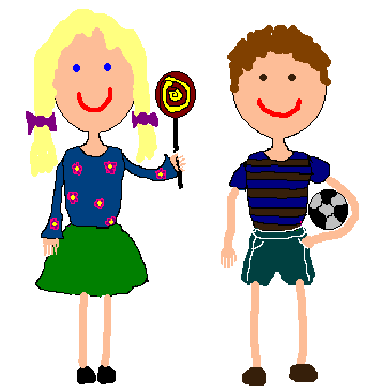 